A fire watch is especially important and useful in areas where there are combustible materials that could be ignited within a 35-foot radius of hot work.TrueFalseThe key responsibilities of a fire watch includewatch for sparks or heat sources that could lead to fires.warn workers if tasks are causing an excessive risk of fire.extinguish any small or incipient-stage fires immediately.all of the above.A fire watch should stay in the area during the work and for at least 		 after the work tasks are finished to monitor all areas where hot work was performed to make sure that there are no smoldering materials.5 minutes30 minutes2 hours12 hoursWorkers designated to fire watch duty must be equipped with fire-extinguishing equipment readily available forClass A and Class B fires.energized electrical fires.the specific types of fires they may encounter.grease fires.The fire watch should only attempt to extinguish a fire ifthey are not sufficiently trained.fire trucks are already on the way.there are at least two fire extinguishers.it is within the capacity of their training and the fire-fighting equipment available.A fire watch is especially important and useful in areas where there are combustible materials that could be ignited within a 35-foot radius of hot work.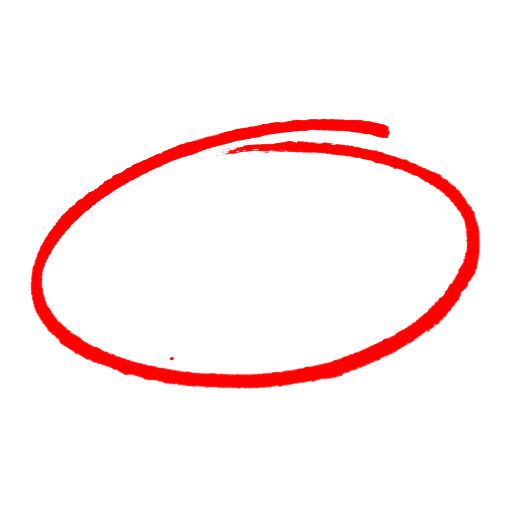 TrueFalseThe key responsibilities of a fire watch includewatch for sparks or heat sources that could lead to fires.warn workers if tasks are causing an excessive risk of fire.extinguish any small or incipient-stage fires immediately.all of the above.A fire watch should stay in the area during the work and for at least 		 after the work tasks are finished to monitor all areas where hot work was performed to make sure that there are no smoldering materials.5 minutes30 minutes2 hours12 hoursWorkers designated to fire watch duty must be equipped with fire-extinguishing equipment readily available forClass A and Class B fires.energized electrical fires.the specific types of fires they may encounter.grease fires.The fire watch should only attempt to extinguish a fire ifthey are not sufficiently trained.fire trucks are already on the way.there are at least two fire extinguishers.it is within the capacity of their training and the fire-fighting equipment available.SAFETY MEETING QUIZSAFETY MEETING QUIZ